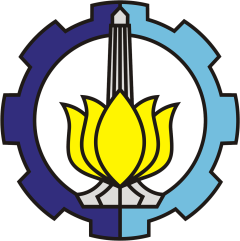 PERNYATAAN KESANGGUPAN PELAKSANAAN DAN PENYUSUNAN LAPORAN PENELITIANSaya yang bertanda-tangan di bawah ini:Sehubungan dengan Kontrak Penelitian:Dengan ini menyatakan bahwa Saya bertanggungjawab penuh untuk menyelesaikan penelitian serta mengunggah laporan kemajuan dan laporan akhir penelitian sebagaimana diatur dalam Kontrak Penelitian tersebut diatas. Apabila sampai dengan masa penyelesaian pekerjaan sebagaimana diatur dalam Kontrak Penelitian tersebut di atas saya lalai/cidera janji/wanprestasi dan/atau terjadi pemutusan Kontrak Penelitian, saya bersedia untuk mengembalikan/menyetorkan kembali uang ke kas negara sebesar nilai sisa pekerjaan yang belum ada prestasinya. Demikian surat pernyataan ini dibuat dengan sebenarnya.Surabaya, 22 Maret 2021Nama dan Tanda tanganNama:NIDN:Instansi:Institut Teknologi Sepuluh NopemberTanggal Kontrak Induk:Nomor Kontrak Induk:Tanggal Kontrak Turunan:Nomor Kontrak Turunan:Judul Penelitian:Tahun Usulan:Tahun Pelaksanaan:Jangka Waktu Penelitian:... tahunPeriode Penelitian:Tahun ke  ...  dari  ...  tahun*Dana Penelitian:PeriodeDana Penelitian (Rp)Dana Tambahan (Rp)Tahun ke-1Tahun ke-2Tahun ke-3